INDICAÇÃO Nº 4675/2018Indica ao Poder Executivo Municipal, que efetue serviços de operação tapa buracos em Rua do Jardim Santa Rita de Cássia.Excelentíssimo Senhor Prefeito Municipal, Nos termos do Art. 108 do Regimento Interno desta Casa de Leis, dirijo-me a Vossa Excelência para sugerir que, por intermédio do Setor competente, seja efetuado serviços de tapa buracos em toda extensão da Rua Benjamim Wiezel, localizada no Jardim Santa Rita de Cassia.Justificativa:		A situação da referida rua é preocupante, pois já ocorreram vários acidentes, avarias em veículos e consequentemente prejuízos financeiros aos proprietários, que pedem a operação tapa buracos na referida rua.Plenário “Dr. Tancredo Neves”, em 10 de outubro de 2.018.Gustavo Bagnoli-vereador-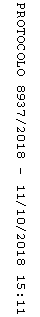 